Bio 160 Muscular System ExamName the three types of muscle tissue. 	_________________________________________________________What is the name of the connective tissue that separates muscles from each other? Fascia Periosteum Epimysium Perimysium Endomysium Please name the layers of connective tissue from the deepest layer to the most superficial layer. Muscle fiber: _______________  ____________________  _________________ ______________What kind of shape do muscle cells resemble? CircleSquare Cylinder Polyhedron Prism What causes the striations in skeletal music tissue? Thick filaments Thin filaments Thick and thin filaments Z line H zone Please describe and draw the sarcomere. Make sure to include A bands, I bands, H zone, M Line, and Z line. You may use the drawn image to help you explain what a sarcomere is. __________________________________________________________________________________________________________________________________________________________________________________________________________________________________________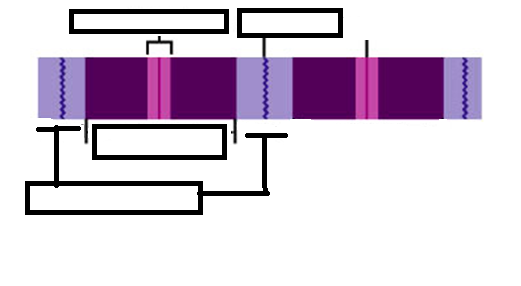 In skeletal muscle, what neurotransmitter is released at the neuromuscular junction in order for a muscle to contract?  Acetylcholine Acetylcholinesterase Norepinephrine Epinephrine Dopamine What allows the muscle to relax after it has contracted? Acetylcholine Acetylcholinesterase Norepinephrine Epinephrine Dopamine What is the name of the enzyme that breaks down ATP? ATPaseADPaseAcetylcholinesterase Lipase Amylase In your own words, please describe the sliding filament theory. What is the function of this process? ________________________________________________________________________________________________________________________________________________________________________________________________________________________________________________________________________________________________________________________What protein makes up the thick filaments? Actin Myosin Tropomyosin Troponin Myothic What ion is released from the sarcoplasmic reticulum in order for a muscle to contract? Sodium Potassium Calcium Phosphate Water What biochemical is responsible for regenerating ATP from ADP? Creatine Phosphate Norepinephrine Epinephrine Acetylcholine Dopamine Short answer. What is the function of hemoglobin? _________________________________________________________Short answer. Where can I find myoglobin and what is the function? _________________________________________________________Short answer. Several hours after death, skeletal muscles go under partial contraction that fixes the joints, called rigor mortis. Why does this happen? __________________________________________________________________________________________________________________________________________________________________________________________________________________________________________What must muscles reach in order to contract? Twitch All or none response Threshold stimulus Myogram Period of contraction Label. Please label this graph in order to explain what is happening at each point. Use the following words Period of relaxation, period of contraction, and latent period. 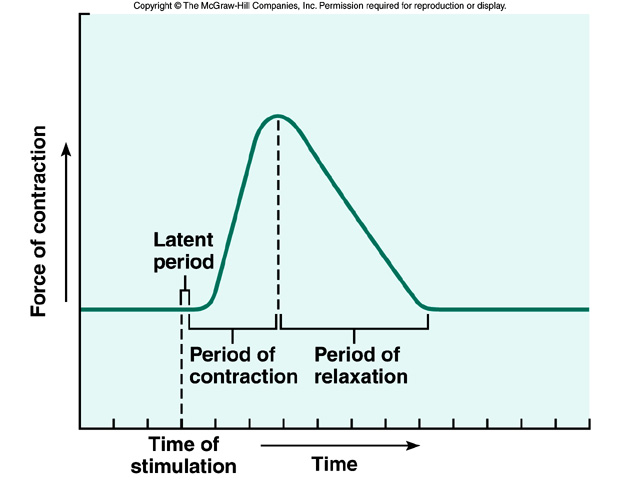 What is it called when a contraction is sustained and lacks any relaxation? Summation Twitch Tetanic Contraction Muscle recruitments Motor end plate What are skeletal muscle undergoing when you pick up an object that is heavier than what you thought? Why? __________________________________________________________________________________________________________________________________________________________________________________________________________________________________________Compare and contrast multiunit smooth muscle and visceral smooth muscle. __________________________________________________________________________________________________________________________________________________________________________________________________________________________________________What is the word for the wavelike motion that hollow organs do to move things along? For example, your small intestines moving food along. Psoriasis Peristalsis Paralysis Dialysis PeriosteumWhat is self-exciting and rhythmic?  Cardio Cardiac muscleCardi BSmooth muscleSkeletal muscle What is one of the components in the heart that allows the heart to beat? Intervertebral disks Intercalated disksPeristalsis Calcium The brain The relationship between the biceps brachii and triceps brachii are examples of ___________? Prime moverSynergists Antagonists Synchronized Fire and gasoline 